BloemenkunstIk kan een beeldend werk maken door bloemen te bekijken en dit expressief te verwerken. Ik kan een beeldend werk maken door te kiezen uit verschillende werkvormen: werken met papier, werken met textiel, schilderen, tekenen, drukken, … 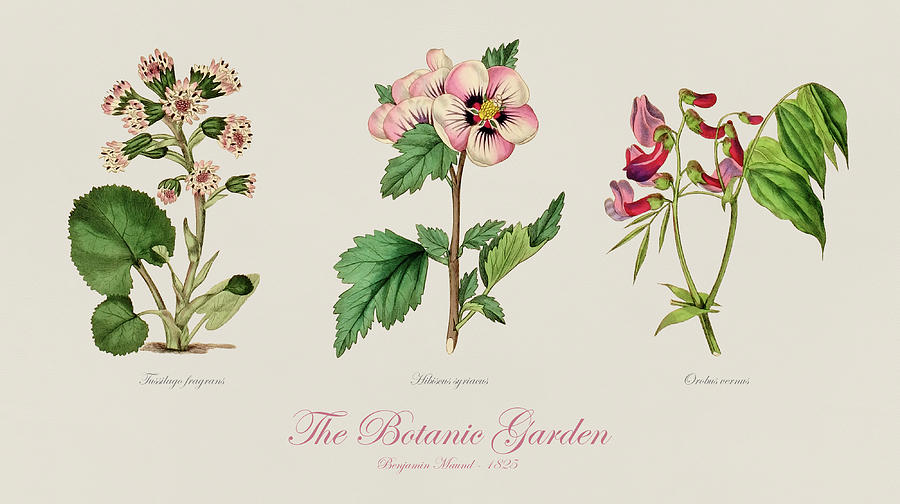 Lees deze artikels: 

Kunstenaar Arne Quinze schenkt groot bloemenschilderij aan Gents ziekenhuis: “Ik dank alle zorgverleners die iedere dag hun leven riskeren.” https://bit.ly/2y231dPBritse kunstenaar David Hockney: “Onthoud, ze kunnen de lente niet annuleren.” https://bit.ly/3ay4MOgGa in je tuin op zoek naar bloemen. Heb je geen tuin? Zoek dan afbeeldingen op het internet. Welke kleuren, vormen, verschillen, … zie je? 
Bekijk de kunstwerken. Gebruik je ‘kijkwijzer kunst’. https://bit.ly/39jLyuB
Maak zelf een bloemenkunstwerk! Ga op zoek naar materiaal: verpakkingspapier, tijdschriften, stoffen, verf, …Onderzoek hoe je het materiaal kan gebruiken. Papier kan je bijvoorbeeld knippen, scheuren, oprollen, proppen, …Kies of je een 2D of een 3D kunstwerk zal maken. Maak het kunstwerk. Veel plezier! 
Hang de kunstenaars aan de tijdsband. Dit vind ik van mijn taak: 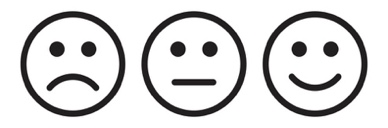 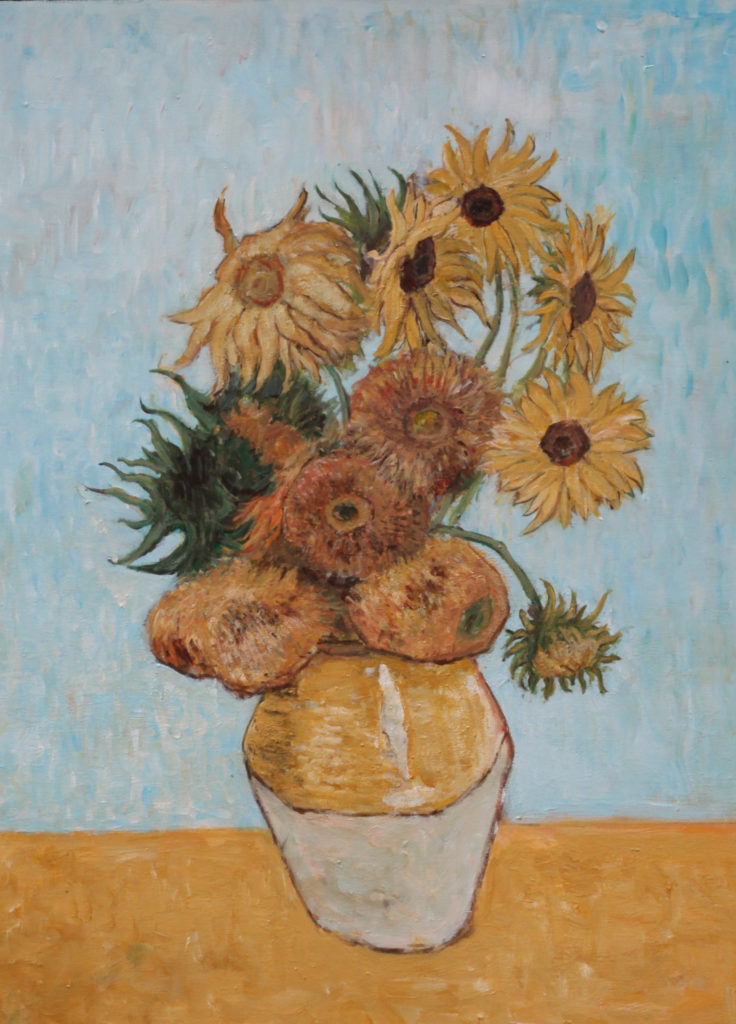 Vincent Van Gogh - Zonnebloemen (1888)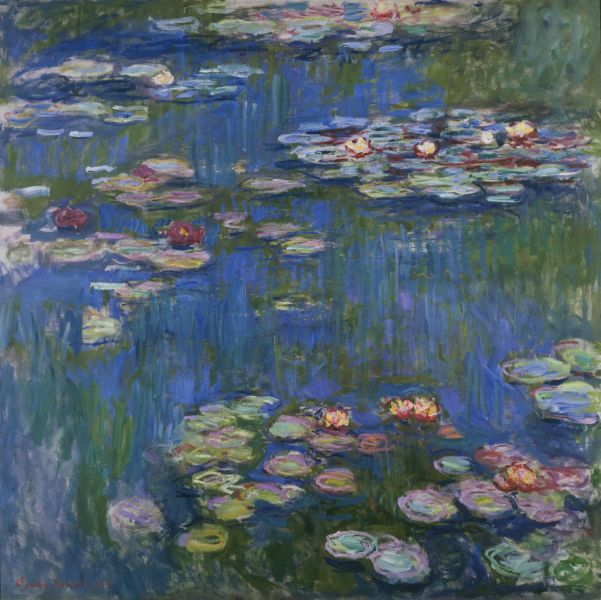 Claude Monet - Waterlelies (1916)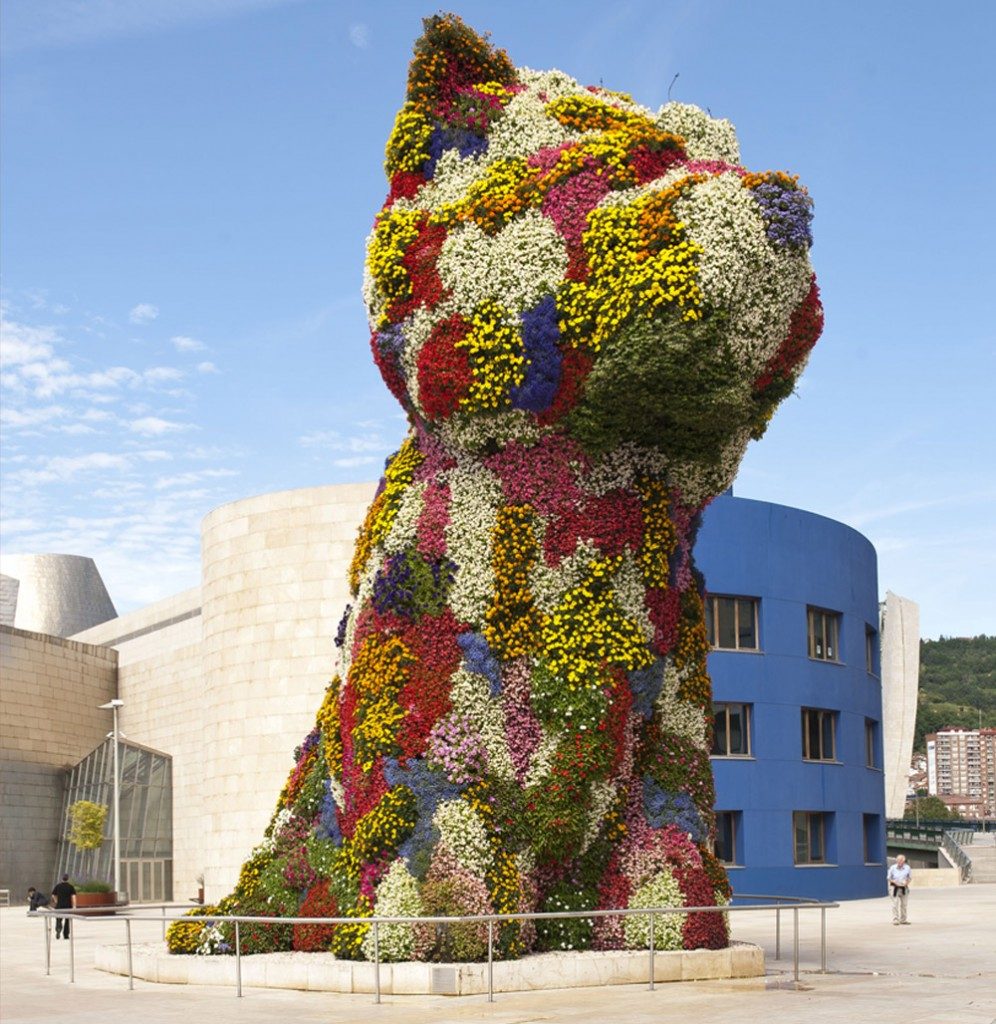 Jeff Koons – Puppy (1992)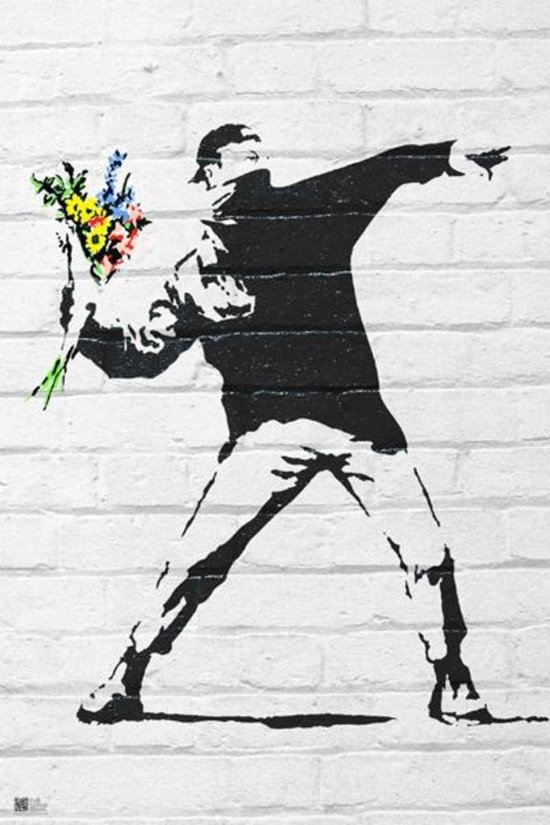 Bansky – Love is in the air, Flower Thrower (2005)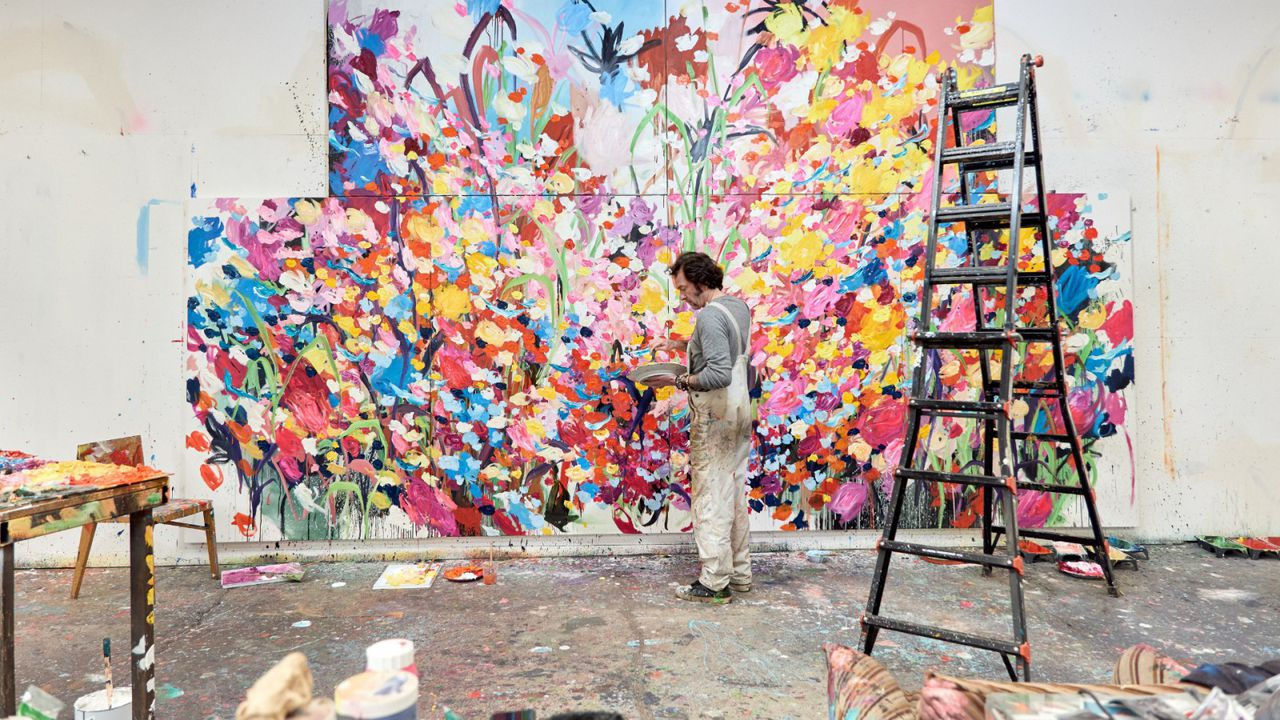 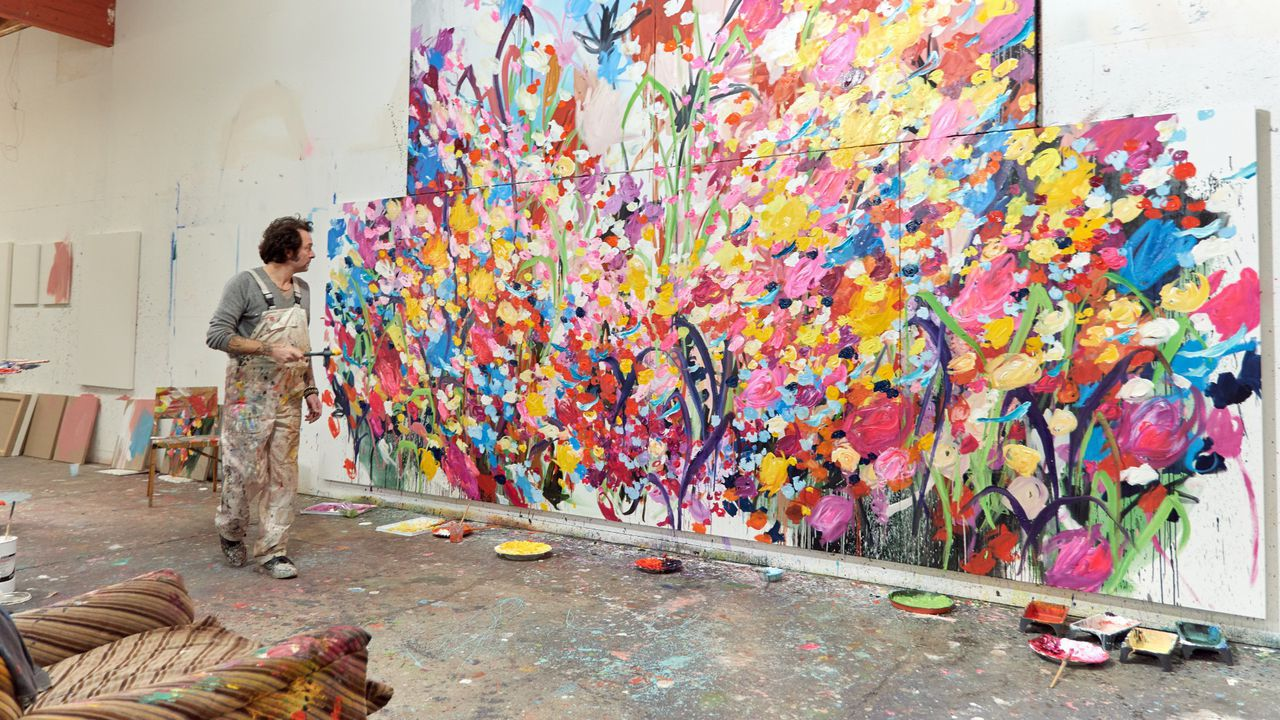 Arne Quinze – Wildflower Garden Painting (2020)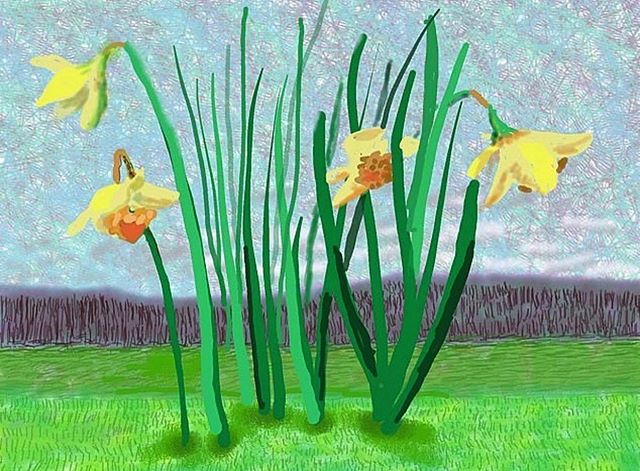 David Hockney – “ Things will get better .. It may be stormy now, but it never rains forever ..! (2020)